ANEXO Nº 2AMODELO ÚNICO NACIONAL DE CERTIFICADO MODULAR PARA IES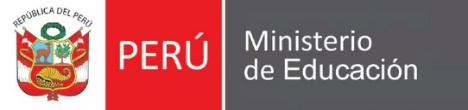 Instituto de Educación Superior (público/privado)“……………………..…….”CERTIFICADO MODULAROtorgado a………………..…………………………......................................................................................................................................................................Por haber aprobado satisfactoriamente el módulo formativo….............................................................................................................................................................................................................................................................................................................................................................................................................,correspondiente al programa de estudios.......................................................................................................................................................................,desarrollado del……………………………………….… al…………………………………….…………….., con un total de........................................ créditos, equivalente a …………. horas.Lugar y fecha: ........................................................................................................._________________________DIRECTOR GENERAL(sello, firma, posfirma)								_______________________DIRECTOR GENERAL(sello, firma, posfirma)Unidades de competenciaIndicadores de logro